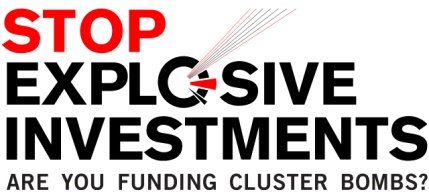 ADAPTING LETTERS TO PARLIAMENTARIANS Most importantly you should note whether there are financial institutions investing in cluster munition producers based in that country, and if so, name these financial institutions. Parliamentarians will be most interested to know about financial institutions that have headquarters in that country. The bullet points with recommendations to parliamentarians should acknowledge: any statement by the government interpreting the Convention on Cluster Munitions (CCM) to prohibit investments in cluster munition producers, and any parliamentary initiatives regarding disinvestment, acknowledging and thanking parliamentarians for their support. Refer to any relevant regional parliamentary initiatives on this issue. For example, the European Parliament passed a resolution in 2007 that calls for an immediate moratorium on investing in cluster munitions.Before sending the letter you should: Note whether your country has ratified the Convention on Cluster Munitions, and if it still needs to ratify or accede you should encourage your government to do so in the letter. Remember to amend all the parts of the letter highlighted in yellow, including putting it on your organisation’s letterhead and providing your contact details where a response can be sent. TEMPLATE LETTER TO PARLIAMENTARIANS[LETTERHEAD][NAME][PARLIAMENT][ADDRESS][COUNTRY][DATE]Dear Parliamentarian,The government of [country] has [signed / ratified / acceded to] the Convention on Cluster Munitions (CCM). The convention comprehensively bans the use, production, transfer and stockpiling of cluster munitions and is the most significant disarmament and humanitarian treaty to be negotiated in the last 10 years. In joining, your government has shown a real commitment to real commitment to putting an end for all time to the humanitarian harm caused by cluster munitions.A report by Cluster Munition Coalition member PAX (the Netherlands) shows that financial institutions in several countries are investing in cluster munition producers. This includes the following financial institutions based in [country]: LIST. The report also documents the countries that have legislation prohibiting (forms of)  investment in cluster munition producers as well as the states that have issued an interpretive statement expressing the view that the convention prohibits investments in cluster munition producers. Please find the full report here http://www.stopexplosiveinvestments.org/report.   Financial investment in producers constitutes a form of assistance to the development and production of cluster munitions. Cluster munitions continue to be produced in some states that have not yet outlawed these weapons. Although States Parties to the Convention on Cluster Munitions must stop producing cluster munitions, some financial institutions continue to fund their production by investing in corporations that manufacture them elsewhere. This practise undermines the commitment that countries that have joined the convention have made to ban these weapons and runs counter to their obligations under international law. To ban a weapon because of the humanitarian harm they cause, but to still allow for investments in their production is morally unacceptable, and an ever growing group of countries considers it is not legally permissible either. Article 1 (1)(c) of the Convention on Cluster Munitions states that, “each State Party undertakes never under any circumstances to assist, encourage or induce anyone to engage in any activity prohibited to a State Party under this Convention.” Several countries on-board the convention have already made interpretive statements that identify investment in cluster munitions as prohibited under the convention or have implemented laws that prohibit (forms of) investments in cluster munitions.Governments have an important role in ensuring that the Convention on Cluster Munitions has the far reaching impact that your government has committed itself to. One aspect of this commitment is to ensure that the production of cluster munitions ceases. We are writing to ask for your support in this campaign and to encourage you to take (one of) the following steps to ensure that no financial investment from your country goes to producers of cluster munitions:Ask questions in parliament to find out what work is being done to stop the funding of cluster munitions producersDiscuss and start initiatives to build support among other MPs in parliamentary committeesEncourage the government to confirm in a statement or letter that it considers  investments in cluster munitions producers to be banned under the Convention on Cluster MunitionsUrge the government to pass legislation which prohibits financial institutions and state run funds from investing in cluster munition producersTable motions in parliament urging the government to adopt legislation that prohibits investment in cluster munitions producers We look forward to hearing what parliamentary work is being done on disinvestment in [COUNTRY].Yours sincerely,[SIGNATURE][NAME][ORGANISATION][CONTACT DETAILS]